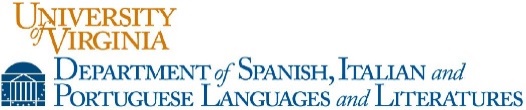 SERVICE RUBRIC (10%)Name of the GFM: _____________________________________________________________________The GFM submits personal narrative The GFM submits self-assessment rubricThe faculty member attains at least 1 item from the Department or College level:Note: an activity/event cannot be counted twice in the rubric.CategoryPointsTotalI. Department level:I. Department level:I. Department level:(Co-)organizes one or more of the following: Theater, Tertulia, Newsletter, Vendimia, Poetry Series, FilmFest, Tutoring Program, Honor Society, Caffe´italiano, Writing Tutoring.6 each(Co-)organizes one or more of the following one-time events: Jornada de Relajación, Concerts, Community Dinners, Dolcissimo, bringing a Guest Speaker.3 eachVolunteers at one or more of the following: Theater, Tertulia, Newsletter, Vendimia, Poetry Series, FilmFest, Tutoring Program, Casa Bolívar or Shea House, Honor Society, Caffe´italiano, Dolcissimo.2 eachServes as a Language Program Director.10 Serves as Assistant Director of a Language Program.8Serves as Language Program Co-coordinator.10Serves as Language Level Co-coordinator.10Serves as Preceptor.10Serves as Casa Bolívar or Shea House Faculty Liaison.7Serves as Placement Coordinator.7Serves as Community Outreach Coordinator.7Serves as Transfer of Credits Coordinator.3Serves on a Departmental Committee.7Chairs a Departmental Committee.3 extraOrganizes the Graduate Teaching Orientation.4Collaborates with the Graduate Teaching Orientation.1Volunteers for long-term substitutions and overloads.2Volunteers to proctor make-up exams.1II. College level:II. College level:II. College level:Serves on IWL or College-level Committees.7Chairs an IWL or College-level Committee.3 extraServes as Advisor for 1st and 2nd year Students.8III. University level:III. University level:III. University level:Serves as Director/Advisor for a UVA Study Abroad Program.10Serves as Co-director for a UVA Study Abroad Program.8Collaborates with Study Abroad Promotion.3Serves on the General Faculty Council.7Serves on UVA-level Committee.8Chairs a UVA-level Committee.4 extraIV. Community level:IV. Community level:IV. Community level:Participates in community outreach that directly impacts teaching or learning at UVA.5V. National & International level:V. National & International level:V. National & International level:Serves on national/international organizations and/or national event boards.3AddendumIn a concise and clear way, explain any service activity you were involved in that was not listed in this rubric.AddendumIn a concise and clear way, explain any service activity you were involved in that was not listed in this rubric.AddendumIn a concise and clear way, explain any service activity you were involved in that was not listed in this rubric.